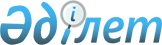 О переименовании села Духовницкое Луганского сельского округа Павлодарского района.Решение и постановление Маслихата и Акимата Павлодарской области от 13 апреля 2007 года N 28/24. Зарегистрировано Департаментом юстиции Павлодарской области 30 апреля 2007 года N 3085

      В соответствии с подпунктом 4) пункта 1 статьи 6  Закона  Республики Казахстан "О местном государственном управлении в Республике Казахстан" и подпунктом 4) статьи 11  Закона  Республики Казахстан."Об административно - территориальном устройстве Республики Казахстан",  постановлением  Правительства Республики Казахстан от 5 марта 1996 года N 281 "Об утверждении Порядка наименования и переименования организаций, железнодорожных станций, аэропортов, а также физико - географических объектов Республики Казахстан и изменении транскрипции их названий" ,  совместным решениям маслихата и акимата Павлодарского районаот 9 сентября 2005 года N 17/96 "О переименовании села Духовницкое ",  заключением областной ономастической комиссии от 19 апреля 2006 года, с учетом мнения жителей села Духовницкое областной маслихат и акимат области   РЕШИЛИ: 

      1. Внести в административно - территориальное устройство Павлодарского района следующие изменения: 

      переименовать село Духовницкое Луганского сельского округа Павлодарского района        в село Аккудык. 

      2. Контроль за выполнением данного решения возложить на постоянную комиссию областного маслихата по вопросам обеспечения прав, законных интересов граждан и информационной политики. 

      3. Настоящее решение вводится в действие по истечению десяти календарных дней после дня официального опубликования.       Председатель сессии Л. Белогривый       Аким области К. Нурпеисов       Секретарь областного маслихата Р. Гафуров 
					© 2012. РГП на ПХВ «Институт законодательства и правовой информации Республики Казахстан» Министерства юстиции Республики Казахстан
				